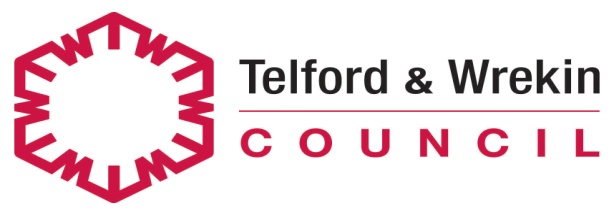 School-specific arrangements relating to risk assessment that may need additional detail:Capacity and organisation of teaching spaces, Staffroom and officesArrival to and departure from school, Movement around the school, Pupil expectationsClassroom allocations, Timetable arrangements, Classroom expectationsRole of teaching assistantsBreak time plan, Lunchtime planCatering staffCleaningToiletsTransportGuidance for full opening of school: https://www.gov.uk/government/publications/actions-for-schools-during-the-coronavirus-outbreak/guidance-for-full-opening-schoolsGuidance for full opening: Special schools and other specialist settings: https://www.gov.uk/government/publications/guidance-for-full-opening-special-schools-and-other-specialist-settings?utm_source=02a881e2-265a-4b6d-a67d-38470d12440a&utm_medium=email&utm_campaign=govuk-notifications&utm_content=immediate Action for early years and childcare providers during coronavirus (COVID-19) outbreak: https://www.gov.uk/government/publications/guidance-for-full-opening-special-schools-and-other-specialist-settings?utm_source=02a881e2-265a-4b6d-a67d-38470d12440a&utm_medium=email&utm_campaign=govuk-notifications&utm_content=immediateActions for school a during the coronavirus outbreak: https://www.gov.uk/government/publications/actions-for-schools-during-the-coronavirus-outbreak?utm_source=572d62e4-ce85-4056-8338-e87b1cbaf0c5&utm_medium=email&utm_campaign=govuk-notifications&utm_content=immediateProtective measures for holiday or after school clubs and other out of school settings for children during coronavirus:  https://www.gov.uk/government/publications/protective-measures-for-holiday-or-after-school-clubs-and-other-out-of-school-settings-for-children-during-the-coronavirus-covid-19-outbreak?utm_source=4b581021-d798-4565-8fa0-579175be88cb&utm_medium=email&utm_campaign=govuk-notifications&utm_content=immediateProviding free school meals during coronavirus: https://www.gov.uk/government/publications/covid-19-free-school-meals-guidance?utm_source=17707caa-1f12-4a5e-b1dc-611eb591a116&utm_medium=email&utm_campaign=govuk-notifications&utm_content=immediateCoronavirus (COVID-19): Risk Assessment Action Plan for Full opening of schools from the beginning of the Autumn Term (Phase 2)    for  High Ercall Primary SchoolCoronavirus (COVID-19): Risk Assessment Action Plan for Full opening of schools from the beginning of the Autumn Term (Phase 2)    for  High Ercall Primary SchoolCoronavirus (COVID-19): Risk Assessment Action Plan for Full opening of schools from the beginning of the Autumn Term (Phase 2)    for  High Ercall Primary SchoolAssessment conducted by: Sarah Roberts, Mark PartonJob title: Headteacher, Deputy HeadteacherCovered by this assessment: High Ercall Date of assessment: 13th July 2020Date of next review: Weekly reviewReview – 25.8.20Key:Key:Level of risk prior to controlLevel of risk prior to controlIdentifies the risk before any steps to reduce the risk have been takenIdentifies the risk before any steps to reduce the risk have been takenIdentifies the risk before any steps to reduce the risk have been takenIdentifies the risk before any steps to reduce the risk have been takenIdentifies the risk before any steps to reduce the risk have been takenIdentifies the risk before any steps to reduce the risk have been takenIdentifies the risk before any steps to reduce the risk have been takenRisk Description:Risk Description:Outlines the area of concern. This list is not exhaustive, and schools should add/amend/delete where appropriate e.g. risks for pupils with complex needs.Outlines the area of concern. This list is not exhaustive, and schools should add/amend/delete where appropriate e.g. risks for pupils with complex needs.Outlines the area of concern. This list is not exhaustive, and schools should add/amend/delete where appropriate e.g. risks for pupils with complex needs.Outlines the area of concern. This list is not exhaustive, and schools should add/amend/delete where appropriate e.g. risks for pupils with complex needs.Outlines the area of concern. This list is not exhaustive, and schools should add/amend/delete where appropriate e.g. risks for pupils with complex needs.Outlines the area of concern. This list is not exhaustive, and schools should add/amend/delete where appropriate e.g. risks for pupils with complex needs.Outlines the area of concern. This list is not exhaustive, and schools should add/amend/delete where appropriate e.g. risks for pupils with complex needs.Risk Controls:Risk Controls:The measures that will be taken to minimise the risk. These are generic and should be adapted for the school context. Add <additional information>The measures that will be taken to minimise the risk. These are generic and should be adapted for the school context. Add <additional information>The measures that will be taken to minimise the risk. These are generic and should be adapted for the school context. Add <additional information>The measures that will be taken to minimise the risk. These are generic and should be adapted for the school context. Add <additional information>The measures that will be taken to minimise the risk. These are generic and should be adapted for the school context. Add <additional information>The measures that will be taken to minimise the risk. These are generic and should be adapted for the school context. Add <additional information>The measures that will be taken to minimise the risk. These are generic and should be adapted for the school context. Add <additional information>Impact:Impact:Could be L/M/H or numeric, depending on what is used in the school setting.Could be L/M/H or numeric, depending on what is used in the school setting.Could be L/M/H or numeric, depending on what is used in the school setting.Could be L/M/H or numeric, depending on what is used in the school setting.Could be L/M/H or numeric, depending on what is used in the school setting.Could be L/M/H or numeric, depending on what is used in the school setting.Could be L/M/H or numeric, depending on what is used in the school setting.Likelihood:Likelihood:Could be L/M/H or numeric, depending on what is used in the school setting. NB IF IMPACT AND LIKELIHOOD ARE BOTH HIGH, THEN THE ACTIVITY SHOLD BE STOPPED UNTIL ADDITIONAL CONTROL MEASURES ARE PUT IN PLACE.Could be L/M/H or numeric, depending on what is used in the school setting. NB IF IMPACT AND LIKELIHOOD ARE BOTH HIGH, THEN THE ACTIVITY SHOLD BE STOPPED UNTIL ADDITIONAL CONTROL MEASURES ARE PUT IN PLACE.Could be L/M/H or numeric, depending on what is used in the school setting. NB IF IMPACT AND LIKELIHOOD ARE BOTH HIGH, THEN THE ACTIVITY SHOLD BE STOPPED UNTIL ADDITIONAL CONTROL MEASURES ARE PUT IN PLACE.Could be L/M/H or numeric, depending on what is used in the school setting. NB IF IMPACT AND LIKELIHOOD ARE BOTH HIGH, THEN THE ACTIVITY SHOLD BE STOPPED UNTIL ADDITIONAL CONTROL MEASURES ARE PUT IN PLACE.Could be L/M/H or numeric, depending on what is used in the school setting. NB IF IMPACT AND LIKELIHOOD ARE BOTH HIGH, THEN THE ACTIVITY SHOLD BE STOPPED UNTIL ADDITIONAL CONTROL MEASURES ARE PUT IN PLACE.Could be L/M/H or numeric, depending on what is used in the school setting. NB IF IMPACT AND LIKELIHOOD ARE BOTH HIGH, THEN THE ACTIVITY SHOLD BE STOPPED UNTIL ADDITIONAL CONTROL MEASURES ARE PUT IN PLACE.Could be L/M/H or numeric, depending on what is used in the school setting. NB IF IMPACT AND LIKELIHOOD ARE BOTH HIGH, THEN THE ACTIVITY SHOLD BE STOPPED UNTIL ADDITIONAL CONTROL MEASURES ARE PUT IN PLACE.Responsible person:Responsible person:The identified staff member(s) responsible for implementing the risk controls:Head Teacher Sign ……………………………………………………… Date …………………………………………Chair of Governors sign …………………………………………………… Date …………………………………………The identified staff member(s) responsible for implementing the risk controls:Head Teacher Sign ……………………………………………………… Date …………………………………………Chair of Governors sign …………………………………………………… Date …………………………………………The identified staff member(s) responsible for implementing the risk controls:Head Teacher Sign ……………………………………………………… Date …………………………………………Chair of Governors sign …………………………………………………… Date …………………………………………The identified staff member(s) responsible for implementing the risk controls:Head Teacher Sign ……………………………………………………… Date …………………………………………Chair of Governors sign …………………………………………………… Date …………………………………………The identified staff member(s) responsible for implementing the risk controls:Head Teacher Sign ……………………………………………………… Date …………………………………………Chair of Governors sign …………………………………………………… Date …………………………………………The identified staff member(s) responsible for implementing the risk controls:Head Teacher Sign ……………………………………………………… Date …………………………………………Chair of Governors sign …………………………………………………… Date …………………………………………The identified staff member(s) responsible for implementing the risk controls:Head Teacher Sign ……………………………………………………… Date …………………………………………Chair of Governors sign …………………………………………………… Date …………………………………………Completion Date:Completion Date:The date by which required plans for controls will be in place. To support planning, identify which controls need to be in place before pupils return to the setting. Individual schools can then personalise to their own setting. The date by which required plans for controls will be in place. To support planning, identify which controls need to be in place before pupils return to the setting. Individual schools can then personalise to their own setting. The date by which required plans for controls will be in place. To support planning, identify which controls need to be in place before pupils return to the setting. Individual schools can then personalise to their own setting. The date by which required plans for controls will be in place. To support planning, identify which controls need to be in place before pupils return to the setting. Individual schools can then personalise to their own setting. The date by which required plans for controls will be in place. To support planning, identify which controls need to be in place before pupils return to the setting. Individual schools can then personalise to their own setting. The date by which required plans for controls will be in place. To support planning, identify which controls need to be in place before pupils return to the setting. Individual schools can then personalise to their own setting. The date by which required plans for controls will be in place. To support planning, identify which controls need to be in place before pupils return to the setting. Individual schools can then personalise to their own setting. Line Manager Check:Line Manager Check:Sign off to ensure that the risk has been minimised as far as possible.Sign off to ensure that the risk has been minimised as far as possible.Sign off to ensure that the risk has been minimised as far as possible.Sign off to ensure that the risk has been minimised as far as possible.Sign off to ensure that the risk has been minimised as far as possible.Sign off to ensure that the risk has been minimised as far as possible.Sign off to ensure that the risk has been minimised as far as possible.Risk Description/Area of ConcernLevel of risk prior to control<>Level of risk prior to control<>Risk ControlsLevel of risk is now<> Likelihood<>Responsible personPlanned completion DateLine Manager CheckThe school lapses in following national guidelines and advice, putting everyone at risk LLFollow Master Risk Assessment for Return to school – phase one and review all controls you previously applied to ensure they are still effective.The national guidance for the full reopening of schools has been followed. An action plan has been devised by the local authority which the school has used to complete a full audit and allocate actions. Phase one controls have been reviewed and are being followed. There are no additional measures required.   Risk assessment reviewed and amended weekly by SR/MP. LLSR/MP Ongoing as new information or updates publishedChairPoor communication with parents and other stakeholdersLLFollow Master Risk Assessment for Return to school – phase one and review all controls you previously applied to ensure they are still effectivePhase one controls have been reviewed and are being followed.All parents / carers and other stakeholders are regularly updated.Additional parent /carer questionnaires have been circulated to ascertain requirements for extended school provision (SR/CM) Initial letter for parents prior to end of Summer term:Start / end timesExtended schoolsLunchtimeUniform / PE kit days / Forest schools Ways to contact schoolNew parent guide for returning to school to be completedLLSR CM MPSR CM SR CM Ongoing as new information or updates published.10/07/20Last week of term / first week of holsChairSRLack of awareness of policies and proceduresLLFollow Master Risk Assessment for return to school – phase one and review all controls you previously applied to ensure they are still effective.Phase one controls have been reviewed and are being followed.Amendments and ongoing practice:A comprehensive and current list of key staff members available each day.Staff to be reminded of the school’s infection control procedures and staff working protocol in relation to coronavirus upon return to school in September.  Parents are made aware of the school’s infection control procedures in relation to coronavirus. These will be communicated in the parent guide and a copy of the full risk assessment will be available of the school’s website.  Pupils are made aware of the school’s infection control procedures in relation to coronavirus via a coordinated programme of delivery from staff on the morning of the   1st September 2020. All are informed that they must tell a member of staff if they begin to feel unwell.Daily briefing issued to staff via the whiteboard in the staffroom. Any sensitive information then emailed.Child protection and behaviour:Update policy – await LA guidance - completedReview update of KCSIE – 1st SeptPD day update for all safeguarding Review Behaviour PolicyLLSRMPLY (first aid)CM (first aid)SRSRAll StaffSRSR MP All staff31/08/2017/072001/09/20OngoingPD Day 31/08/20ChairExtremely clinically vulnerable (High risk) individualsMMIndividual risk assessment to be completed for staff in high risk category exposure to Coronavirus (COVID – 19) GUIDANCE SET TO CHANGE ON 1ST AUGUSTLLSR01/09/2020SRClinically Vulnerable staff and pupilsMMIndividual risk assessment to be completed for vulnerable staff and pupilsReview risk assessments undertaken for specific staff.Date and sign – even if no changeMaintain clear communication to all – meeting 15th July, PD day 1st Septprotective measures will be put in place for staff and pupils, as far as is possible, to ensure that the risk of transmission is reducedStaff to work and remain in class bubbles. Teaching and TA staff to rota breaks and supervision of children and cleaning of tables.PPE in place for all staff as per summer termAction:Review intimate care guidance LLSRKC / SR / Class 1 staff01/09/2020SRChairPoor hygiene practice in school - GeneralMMFollow master Risk Assessment: for return to school – phase one and review all controls you previously applied to ensure they are still effective.Pupils and staff to wash hands on entry to schoolThe ‘catch it, bin it, kill it’ approach continues to be very important, so schools must ensure that they have enough tissues and bins available in the school to support pupils and staff to follow this routinePhase one controls have been reviewed and are being followed.Amendments and ongoing practice:Posters are displayed at the entrance to the school, around school and in every classroom reminding staff, pupils, parents and visitors of the hygiene practice required in school (e.g. washing hands before entering and leaving school)Extra flip top bins have been purchased and are available in all class bases (open top bins have been removed). LLSR MP All staff – review in classes01/09/2020SRChairHand HygieneMMCoronavirus (COVID-19) is an easy virus to kill when it is on skin. This can be done with soap and running water or hand sanitiser. Schools must ensure that pupils clean their hands regularly, including :when they arrive at school,when they return from breaks, when they change rooms before and after eating.Regular and thorough hand cleaning is going to be needed for the foreseeable future. Points to consider and implement:whether the school has enough hand washing or hand sanitiser ‘stations’ available so that all pupils and staff can clean their hands regularlysupervision of hand sanitiser use given risks around ingestion. Small children and pupils with complex needs should continue to be helped to clean their hands properly. Skin friendly skin cleaning wipes can be used as an alternativebuilding these routines into school culture, supported by behaviour expectations and helping ensure younger children and those with complex needs understand the need to follow themPhase one controls have been reviewed and are being followed.Amendments and ongoing practice:Pupils to wash their hands with soap before and after break times and lunchtimes for no less than 20 secondsTeachers to reiterate key messages in class-time (when directed) to pupils to:Cover coughs and sneezes with a tissue,To throw all tissues in a binTo avoid touching eyes, nose and mouth with unwashed hands.All classes to use the E-Bug material Class 2 to use portable handwashing in chair bayAdditional alcohol-based sanitiser (that contains no less than 60 percent alcohol) and tissues have ben provided for the school reception area, dining hall, classrooms and other key locations for staff, pupils and visitorsCleaning notices and facilities have been provided in the staff toilet. Sufficient amounts of soap (or hand sanitiser where applicable), clean water, paper towels and waste disposal bins are supplied in all toilets and kitchen areasLLSR/MP Staff to plan for 1st day backAll staffSR - orderJA SR MP01/09/2020SRChairPoor hygiene practice – specific – school entrance MMFollow Master Risk Assessment for return to school – phase one and review all controls you previously applied to ensure they are still effective.Phase one controls have been reviewed and are being followed.Amendments and ongoing practice:With the full opening of school ensure all visitors follow the following guidance: one person or family only allowed in reception at a time.Socially distancing markers outside for waiting persons. Glass screen to be kept closed whilst talking to visitors.LLSR MP JA 01/09/2020ChairPoor hygiene practice – specific – office spaces. LLFollow Master Risk Assessment for return to school – phase one and review all controls you previously applied to ensure they are still effective.Phase one controls have been reviewed and are being followed.Amendments and ongoing practice:With the full opening of school ensure staff numbers, working in the office, does not exceed two. Use additional space including library or MP1 room as required.LLCMJAAll office staff01/09/2020SRSystem of Controls - PreventionHH1) minimise contact with individuals who are unwell by ensuring that those who have coronavirus (COVID-19) symptoms, or who have someone in their household who does, do not attend school2) clean hands thoroughly more often than usual3) ensure good respiratory hygiene by promoting the ‘catch it, bin it, kill it’ approach4) introduce enhanced cleaning, including cleaning frequently touched surfaces often, using standard products such as detergents and bleach5) minimise contact between individuals and maintain social distancing wherever possible6) where necessary, wear appropriate personal protective equipment (PPE)Numbers 1 to 4 must be in place in all schools, all the time.Number 5 must be properly considered and schools must put in place measures that suit their particular circumstances.Number 6 applies in specific circumstances.Phase one controls have been reviewed and are being followed. As a result, any member of the school community who becomes unwell, is isolated quickly and appropriate action is taken to minimise the risk of infection. The school’s protocol in place and displayed in all classrooms. PPE in place for all staffAll prevention measures 1-4 in placeMeasure 5 in place through class and extended schools bubbleLLSR MP01/09/2020ChairSystem of Control - ResponsiveHH7) Engage with the Health Protection Hub at Telford & Wrekin Following the process that has been provided to schools and use the notification form provided to advise of any confirmed or suspected cases of staff or pupils within the school 8) manage confirmed cases of coronavirus (COVID-19) amongst the school community9) contain any outbreak by following  health protection hub and PHE  adviceNumbers 7 to 9 must be followed in every case where they are relevantPhase one controls have been reviewed and are being followed.Guidance on reporting a suspected case has been downloaded on the school’s share point. All staff and members of the school community to engage with track and traceLLSR01/09/2020SR Chair Poor hygiene practice – specific - spread of potential infection at the start of the school day.LLFollow Master Risk Assessment for return to school – phase one and review all controls you previously applied to ensure they are still effective.Phase one controls have been reviewed and are being followed.The following new measures will need to be communicated to parents and pupils: Adjust start and end time – agree with governing bodyConsider siblings – implications with children in different classesStaggered timetable with:C1 / 4 – 8.45 to 3.00C2 / 5 – 8.55 – 3.10C3 – 9.15 – 3.20Siblings will need to wait with parents on the bottom half of the playground. Children will need to be supervised by parents until they have lined up. Amend lines on the playground to have 3 lines of 10 – 2 sets ofSLT on playground 5 mins before.All staff collect children and be on the playground 5 mins before to supervise line up.As a result, the risk of infection is reduced as pupils and staff arrive at school.Transport: Follow LA guidance with regards to buses and measures to put in placeCommunicate to parents with regards to bubbles / guidance Set up a list of children travelling via bus – ensure system in placeCommunicate timings with bus company – end of the school day at 3.20pm as this is latest groupEarlier children to go into breakfast class group from bus.Staff responsible for collecting children from buses as previouslyBreakfast club Arrive by 8.15 at the latest – but staggered arrival will reduce parents arriving altogetherRegister in place and all places booked in advance – to ensure numbers sufficiently low.Staff to supervise children in class bases to keep bubbles in place:CJ C1/2 in C2JG C3JA C4/5Offer cereal bar – reduce need to handle food products.Communicate to parents especially with regards to access to classrooms – one way system around school. Boards up outside each base for Breakfast club. SLT outside initially to support with this.Source independent activities for the children – colouring, cyber coach, class wet play activities LLSR MPAll staffSR – Gov meeting in AugMP / SRAll staffSR / CMPMCMAll staffCJSR MPCJ WGPlanning in place by 17th July.01/09/2020Chair SRSRPoor hygiene practice – specific – toilet/changing facilities.MMFollow Master Risk Assessment for return to school – phase one and review all controls you previously applied to ensure they are still effective.Phase one controls have been reviewed and are being followed.Amendment: pupils using the toilets will be restricted and supervised but staff will endeavour to maintain a 2m distance at all time.  KS2 – rota system in place for one pupil at a timeKS1 – staff to be aware of reducing number in toilets at once, bearing in mind children may not be able to wait.LLSR MPAll staffKS2 staffKs1 staff01/09/2020SR ChairPoor hygiene practice – specific - end of the school day.LLFollow Master Risk Assessment for return to school – phase one and review all controls you previously applied to ensure they are still effective.Phase one controls have been reviewed and are being followed.The following new measures will need to be communicated to parents and pupils: Adjust start and end time – agree with governing bodyConsider siblings – implications with children in different classesStaggered timetable with:C1 / 4 – 8.45 to 3.00C2 / 5 – 8.55 – 3.10C3 – 9.15 – 3.20Siblings will need to wait with parents on the bottom half of the playground. Children will need to be supervised by parents until they have lined up. Amend lines on the playground to have 3 lines of 10 – 2 sets ofSLT on playground 5 mins before.All staff collect children and be on the playground 5 mins before to supervise line up.As a result, the risk of infection is reduced as pupils and staff arrive at school.Transport: Follow LA guidance with regards to buses and measures to put in placeCommunicate to parents with regards to bubbles / guidance Set up a list of children travelling via bus – ensure system in placeCommunicate timings with bus company – end of the school day at 3.20pm as this is latest groupEarlier children could go into breakfast class group from bus.PM / CA responsible for collecting children from buses as previouslyExtended provision:After school ChillAll bookings in place via FORMs. Ensure limit of numbers to 15 per bubbleAll bookings paid for in advance 2 bubbles: KS1 and KS2 to reduce contact. Clear register kept to ensure contacts can be tracedAll handwashing and hygiene protocol to be in placeAdditional staffing initially to ensure all measures work wellNew door bell for Victorian Parish room to enable separate pick upProvision to run until 5.30pm to enable enhanced cleaningReview activities for the groups – reduce use of resources and ensure they can be cleaned weekly.LLAll staffSRGovSRCMCMPMCMCMAfter school staffSR – rotaCM orderedWGWG / SP01/09/2020SR MP ChairIll health in school.MMFollow Master Risk Assessment for return to school – phase one and review all controls you previously applied to ensure they are still effective.Staff are informed of the symptoms of possible coronavirus infection,A high temperature – this means they feel hot to touch on their chest or back (they do not need to measure their temperatureA new continuous dry cough – this means coughing a lot for more than an hour, or 3 or more coughing episodes in 24 hours (if they usually have a cough, it may be worse than usual)A change to their normal sense of taste or smell (anosmia) Children may also display gastrointestinal symptoms and you should follow advice on the flow chart provided by the Health Protection Hub They must be sent home and advised to follow ‘stay at home: guidance for households with possible or confirmed coronavirus (COVID-19) infection’, which sets out that they must self-isolate for at least 7 days and should arrange to have a test to see if they have coronavirus (COVID-19). Other members of their household (including any siblings) should self-isolate for 14 days from when the symptomatic person first had symptoms. Complete the school notification form and send to HealthProtectionHub@telford.gov.ukCopies of parent advice to be printed ready to give out if necessaryEmail out link to book a test to parentPhase one controls have been reviewed and are being followed.Communicate clearly to parent body the expectations around keeping children at home with any symptoms in Parent GuideSchool protocol in place and communicated to all staff. All classes and offices have protocol displayed.Guidance on reporting a suspected case has been downloaded on the school’s share point. All staff to be aware of the protocol – review and ensure all able to follow this.LLSRSRSRSR / MPAll staff01/09/2020SRChairPoor management of pupil numbers reduces the ability of pupils and staff to practice social distancing.MMFollow Master Risk Assessment for return to school – phase one and review all controls you previously applied to ensure they are still effective.Schools must do everything possible to minimise contacts and mixing while delivering a broad and balanced curriculum.The overarching principle to apply is reducing the number of contacts between children and staff. This can be achieved through keeping groups separate (in ‘bubbles’) and through maintaining distance between individuals. These are not alternative options and both measures will help, but the balance between them will change depending on:children’s ability to distancethe lay out of the schoolthe feasibility of keeping distinct groups separate while offering a broad curriculum (especially at secondary)Phase one controls have been reviewed and are being followed. The following updated controls: Pupils to stay in class bubbles.Staff to stay in the same bubble (where possible)Reduced staff numbers in staffroom (5) but keep to 15 minutes in the room.Staggered start / finish times. Staggered break and lunch times.Lunches to be served in class bases.  Virtual assemblies.LLSRMPCM01/09/20ChairMental Health and Wellbeing for pupilsMMFollow Master Risk Assessment for return to school – phase one and review all controls you previously applied to ensure they are still effective.Phase one controls have been reviewed and are being followed.Staff meeting focusing on PSHE / RSE planning with a specific focus on mental health and mindfulness 24/06/20.Curriculum planning PD days 21st and 22nd July 2020. Focus on mental health, mindfulness and physical exercises being timetabled daily. LLAll staffSENCO – SRDSL01/09/2020PD daySRA pupil is tested and has a confirmed case of coronavirus. MMIn line with government advice:Follow guidance from the Test and Trace team in the Health Protection HubGovernment guidance has been followed and recorded following a suspected case (06/07/20). Advice in Dealing with Incident procedure is stored on staff share point (10/07/20)LLSR/MP01/09/2020SRInsufficient staff to run face-to-face sessions for pupils.Supply teachers and temporary staffLLMinimise contact with staff and pupilsMaintain social distancingFollow Master Risk Assessment for return to school – phase one and review all controls you previously applied to ensure they are still effectivePhase one controls have been reviewed and are being followed.Amendments; consider staffing implications Ensure staff notify SR as early as possible if unwellCover supervisor in the event of single / short term teaching staff absenceLLSR/MP 01/09/2020SR ChairPupil movement between lesson, at breaktime and lunchtime increases the risk of infection.LLFollow Master Risk Assessment for return to school – phase one and review all controls you previously applied to ensure they are still effective.Current measures reviewed and the following amendments will be implemented: Children to eat lunch in classroomsCollected by TA staff with trollies from KitchenUse of external doors to class bases to reduce movement in schoolStaff only to collect items such as photocopying etc.Walkie talkies for all class bases in event of emergencyAll existing measures will apply other than the staggered times may differ slightly. LLAll staff01/09/2020SR MP Spread of infection in classrooms/shared areas.MMFollow Master Risk Assessment for return to school – phase one and review all controls you previously applied to ensure they are still effective.All measures in master risk assessment remain in place.Bubbles of a size of 30 (31 class 2). Small extended school bubbles of 15 max in after school provision. Seat pupils side by side, not face to face or side onClass 2 to be in the hall to enable forward facingStagger movement around classroomStaff to maintain social distancing Individual equipment such as pens and pencils allocated for each pupil – pencil cases purchasedAllocate items such as books/toys to bubbles, to avoid mix useShared equipment such as PE, art, science etc should be cleaned in between use and where possible isolated for 48-72 hours. Subject Leaders to consider long term plan to ensure classes not to mix.Ideally, adults should maintain 2 metre distance from each other, and from children. This may not always be possible with younger children or children with complex needsRemove unnecessary furniture for all classesAvoid large gatherings such as assemblies – Monday / Friday assemblies to be virtual across the whole schoolReduce all pupil movement in corridors to necessity only – e.g. trips to toiletAmend number allowed in staffroom to 4 – socially distanced. Stay in the staffroom 15 minutes only to allow for other staff to enter and eat lunch.  All measures including staff to bring own cups, own cutlery – or use dishwasher. No items to be left on the side or in the sink.Staff to ensure staff toilet area cleaned after each use.Staff to ensure communal areas wiped down after use, including the hot water tank.As a result, the risk of infection to staff and pupils in classrooms is reduced. LLSRAll staffCMSubject LeadersAll staffAll staffSRAll staffAll staffPlanning in place by 17th JulyMeasures in place by 1st SeptemberSRChairMusic LessonsMMSchools should note that there may be an additional risk of infection in environments where you or others are singing, chanting, playing wind or brass instruments or shouting. This applies even if individuals are at a distance.School decision – no singing within classes as part of music lessons. Music2the4 to be virtual lessons with Class 3Position pupils back to back or side to sideMusic instruments – cannot be shared across classes and must be left for 72 hours before put back on the shelf for other classes to use. Keep in class cupboard prior to return. All instruments on the shelf will have been quarantined. Subject leader to review long term curriculum and advise staff of appropriate activitiesLLAll staffMWAll staffMW1st SeptemberMWSRPhysical ActivitiesMMOutdoor sports should be prioritisedScrupulous attention to cleaning and hygieneSchools should refer to the following advice:guidance on the phased return of sport and recreation and guidance from Sport England for grass root sportadvice from organisations such as the Association for Physical Education and the Youth Sport TrustSchool measures in place:Equipment must not be shared across classesSubject leader to review long term planning to ensure that all classes use different equipment up to half term.Subject Leader to review documents aboveOver half term equipment will not be used, then it can be put back into the store as it will have had over 72 hours quarantineLLSR / MPMPAll staff1st SeptemberMPJMorBreakfast club/After school provisionsMMBreakfast club Arrive by 8.15 at the latest – but staggered arrival will reduce parents arriving altogetherRegister in place and all places booked in advance – to ensure numbers sufficiently low.Staff to supervise children in class bases to keep bubbles in place:CJ C1/2 in C2JG C3JA C4/5Offer cereal bar – reduce need to handle food products.Communicate to parents especially with regards to access to classrooms – one way system around school. Boards up outside each base for Breakfast club. SLT outside initially to support with this.Source independent activities for the children – colouring, cyber coach, class wet play activities After school ChillAll bookings in place via FORMs. Ensure limit of numbers to 15 per bubbleAll bookings paid for in advance 2 bubbles: KS1 and KS2 to reduce contact. Clear register kept to ensure contacts can be tracedAll handwashing and hygiene protocol to be in placeAdditional staffing initially to ensure all measures work wellNew door bell for Victorian Parish room to enable separate pick upProvision to run until 5.30pm to enable enhanced cleaningReview activities for the groups – reduce use of resources and ensure they can be cleaned weekly.LLSRCJ / JA / JGCMCJ / JA / JGCJSRCJ / JA / JGCMWG – KS2SP – KS1CJ / ES KS1PM / JG KS2WG – cleaningWG / SPPlanning in place by 17th JulyArrangements confirmed by 1st SeptemberSRPoor pupil behaviour increases the risk of the spread of the infection.LLFollow Master Risk Assessment for return to school – phase one and review all controls you previously applied to ensure they are still effective.Phase one controls have been reviewed and are being followed.Review Behaviour Policy in line with new expectations Communicate above with all stakeholdersLLAll staffSR1st SeptemberPupils with complex needs are not adequately prepared for a return to school or safely supported.LLWhere a pupil is unable to attend school because they are complying with clinical and/or public health advice, we expect schools to be able to immediately offer them access to remote education. Schools should monitor engagement with this activityPhase one controls have been reviewed and are being followed.LLAll staffSENCO - SR1st SeptemberSRChairVulnerable pupils and pupils with SEND do not receive appropriate support.LLAppropriate planning is in place to support the mental health of pupils returning to schoolAgree what returning support is available to pupils with SEND in conjunction with families and other agencies.As a result, pupils with SEND and those concerned about returning to school are well supported. LLAll staffSENCO - SR1st SeptemberSRChairIncreased number of safeguarding concerns reported after lockdown.LLFollow Master Risk Assessment for return to school – phase one and review all controls you previously applied to ensure they are still effective.Phase one controls have been reviewed and are being followed.In addition: CPOMs will be in place in school for reporting all concerns.Training for all staff with regards to this for PD dayAdditional training for MP / WG will be completedLLAll staff DSL – SR, MP, MW 1st September ongoing SR Chair Emergency evacuation due to fire etc.LLFollow Master Risk Assessment for return to school – phase one and review all controls you previously applied to ensure they are still effective.Phase one controls have been reviewed and are being followed.Complete fire drill in week 2 of the Autumn term.Review evacuation routes with more children in school and amend.LLAll staff DSL – SR, MP, MW 1st Septemberongoing SR Chair Cleaning is not sufficiently comprehensive.MMFollow Master Risk Assessment for return to school – phase one and review all controls you previously applied to ensure they are still effective.Phase one controls have been reviewed and are being followed.Points to consider and implement:putting in place a cleaning schedule that ensures cleaning is generally enhanced and includes:more frequent cleaning of rooms / shared areas that are used by different groups. There are currently NO shared spaces. frequently touched surfaces being cleaned more often than normalCleaning tick list remains in place for all touched surfaces etc. this must be completed daily and ticked to say completed.Cleaning boxes in place for all class bases and shared areas – maintained by JAdifferent groups don’t need to be allocated their own toilet blocks, but toilets will need to be cleaned regularly and pupils must be encouraged to clean their hands thoroughly after using the toilethourly cleaning schedule on toilet doors to be completed by TA staffPosters and reminders remain in placeBy the end of the summer term, Public Health England will publish revised guidance for cleaning non-healthcare settings to advise on general cleaning required in addition to the current advice on COVID-19: cleaning of non-healthcare settings guidance.L L JA JW All staff SR / MP Measures in place – 17th July.Cleaning materials orderedCleaning schedule in place for 1st September SR 
 Contractors, deliveries and visitors increase the risk of infection.MMFollow Master Risk Assessment for return to school – phase one and review all controls you previously applied to ensure they are still effective.Phase one controls have been reviewed and are being followed.L L Office staff Kitchen staff 1st SeptemberSR Professional VisitorsMMFollow Master Risk Assessment for return to school – phase one and review all controls you previously applied to ensure they are still effective.Phase one controls have been reviewed and are being followed.L L Office staff SR 1st SeptemberSR TransportMMGuidance from LA as follows:No social distancing in place on the bus – this will be an additional bubbleChildren to fill up the bus from the back and siblings seat together to reduce contact. Exit from the front.Children should therefore have the same seat each journey.The fleet team will:Ensure the driver has PPEHave hand gel available for entrance and exit to the busSupport with seating in terms of filling up from the back forwards and exiting in an orderly way from the front.Ensure additional cleaning before and after routesCarry cleaning equipment for emergencyInform school / parent if a child states they feel unwellSchool will:Ensure children wash hands on entry to schoolRemind the children and parents about washing hands prior to journeys and on returning to homeLiaise with parents about arrangements detailed above, including the optional use of masks (not recommended for under 11 years)Liaise with the transport team about seatingEngage with NHS track and trace should a child on a bus route exhibit symptoms or test positiveLLSRMP1st SeptemberSREducational VisitsLLNo overnight or overseas educational visitsNon-overnight domestic educational visits can resumePupils to be kept to the school bubblesDestination should be COVID-securePhase one controls have been reviewed and are being followed.No school trips to be planned for the Autumn term.Review end of termFollow guidance for January Arthog trip booked.LLOffice staff SR All staff1st SeptemberSR 